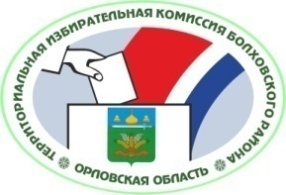 ОРЛОВСКАЯ ОБЛАСТЬТЕРРИТОРИАЛЬНАЯ ИЗБИРАТЕЛЬНАЯ КОМИССИЯБОЛХОВСКОГО РАЙОНАРЕШЕНИЕг. БолховО количестве переносных ящиков для голосования вне помещения
для голосования на избирательных участках Болховского района  на дополнительных выборах депутата Государственной Думы Федерального Собрания Российской Федерации седьмого созыва по одномандатному избирательному округу Орловская область – Орловский одномандатный избирательный округ № 145 8 сентября 2019 года В соответствии с пунктом 8, 8.1. статьи 66 Федерального закона от 12 июня 2002 года № 67-ФЗ «Об основных гарантиях избирательных прав и права на участие в референдуме граждан Российской Федерации», с пунктом 6, статьи 83 Федерального закона от 22 февраля 2014 года № 20-ФЗ «О выборах депутатов Государственной Думы Федерального Собрания Российской Федерации», принимая во внимание количество зарегистрированных на избирательном участке избирателей, территориальная избирательная комиссия Болховского района РЕШИЛА:1.Определить количество переносных ящиков для голосования вне помещения для голосования на дополнительных выборах депутата Государственной Думы Федерального Собрания Российской Федерации седьмого созыва по одномандатному избирательному округу Орловская область – Орловский одномандатный избирательный округ № 145 8 сентября 2019 года  необходимое  для участковых избирательных комиссий избирательных участков Болховского района №№ 187, 193, 196, 198, 199, 200, 202, 204  согласно приложению.2.Увеличить на 1 переносной ящик  количество переносных ящиков для голосования вне помещения для голосования на следующих избирательных участках:- в соответствии с подпунктом а) пункта 8.1 статьи 66 Федерального закона от 12 июня 2002 года № 67-ФЗ «Об основных гарантиях избирательных прав и права на участие в референдуме граждан Российской Федерации»  на избирательных участках №№ 187, 188, 189, 193, 194, 196, 197, 198, 199, 200, 201, 202, 204.	3. Направить настоящее решение в участковые избирательные комиссии Болховского района. 	4. Контроль за выполнением настоящего решения возложить на секретаря территориальной избирательной комиссии Болховского района.	5. Разместить настоящее решение на сайте территориальной избирательной комиссии Болховского района в информационно-телекоммуникационной сети «Интернет».Председатель   избирательной комиссии                                                          Т.А.ШапошниковаСекретарь избирательной комиссии                                                             Т.А.Анисимова Приложениек решению ТИК Болховского районаот 6 сентября 2019 года №89 /354 -5Количество переносных ящиков для  проведения  голосования вне помещения для голосования на избирательных участках Болховского района  на дополнительных выборах депутата Государственной Думы Федерального Собрания Российской Федерации седьмого созыва по одномандатному избирательному округу Орловская область – Орловский одномандатный избирательный округ № 145 8 сентября 2019 года6  сентября 2019  г.                                     №89 /354 -5Номер избирательного участкаЧисло избирателейКоличество переносных ящиков18763431883402189162219011511912831192224119348721941571195197119622311972262198461219947622004622201149220229822031401204303120524223206253532072098220826922ИТОГО:1508440